Title *1: Times New Roman, Bold, size: 12 Points, Line spacing: single, Paragraph spacing: 6pt*2: The title should be concise, specific and relevantAuthors full name1, name 2, name 3*1: Times New Roman, size: 11 Points, Line spacing: single, Paragraph spacing: 6pt1 Affiliation, address (city, zip code, state/province, country)2 Affiliation, address (city, zip code, state/province, country)3 Affiliation, address (city, zip code, state/province, country)Corresponding authors name and email addressAbstractKeywords: Xxx; Xxxxxx; Xxxx Xxxxxx; Xxxxx xxxxxx;*1: three to six key words1. Section title (main heading) 1.1. Secondary headingtext text text text text text text text text text text text text text text text text text text text text text text text text text text text text text text text text text text text text text texttext text text text text text text text text text text text text text text text text text text text text text text text text text text text text text text text*Formatting: Times New Roman, Size: 11pt, Line spacing: single, Paragraph spacing: 6 pt1.1.1. Tertiary heading text text text text text text text text text text text text text text text text text text text text text text text text text text text text text text text text text text text text text text texttext text text text text text text text text text text text text text text text text text text text text text text text text text text text text text text text*Formatting: Times New Roman, Size: 11pt, Line spacing: single, Paragraph spacing: 6 pt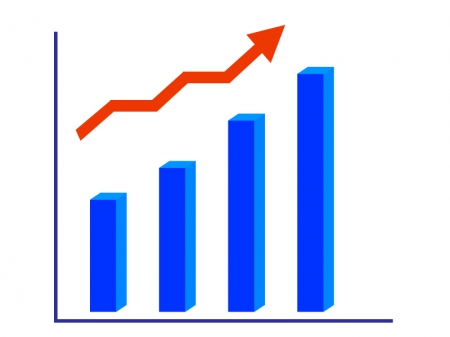 Figures 1. Xxxxxxxxxxxxxxxxxxxxxxx (Source: Xxxxx)Please delete the following notes when you fill*1: The abstract should be a summary of the body text, including background, methods, results and conclusion*2: Formatting: Times New Roman, Size: 11pt, Line spacing: single, Paragraph spacing: 6pt*3: Maximum 400 words